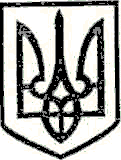 УКРАЇНАМАРКІВСЬКА РАЙОННА ДЕРЖАВНА АДМІНІСТРАЦІЯЛУГАНСЬКОЇ ОБЛАСТІР О З П О Р Я Д Ж Е Н Н Яголови районної державної адміністрації«11» квітня 2018 р.                           Марківка                                                № 107Про залучення шкільногоавтобуса для підвезення досмт БіловодськаКеруючись ст. 22, 41 Закону України «Про місцеві державні адміністрації, ст. ст. 6, 65 Закону України «Про освіту», керуючись Положенням про порядок використання шкільних автобусів, затвердженим рішенням Марківської районної ради від 24.05.2017 № 15/2, згідно з Планом роботи обласного  Центру навчально-методичної роботи культурних ініціатив і кіномистецтва про участь у обласному огляду-конкурсі хорових колективів учнів шкіл естетичного виховання до місця проведення заходу, з метою забезпечення транспортом учасників в смт Біловодськ:Відділу культури райдержадміністрації (Богдашка О.І.):Організувати участь дитячого хорового колективу в огляді-конкурсі хорових колективів учнів шкіл естетичного виховання 24.04.2018 року в смт Біловодську (за списком, що додається).Відповідальність за безпеку, життя і здоров’я дітей під час перевезення та проведення заходу покласти на супроводжуючих осіб.Відділу освіти райдержадміністрації (Бородавка А.С.) 24.04.2018 р. направити шкільний автобус АС-Р-32053-07 «Мрія» ВВ 59-73 СН (водій Зеленський А.Л.), закріплений за Марківською гімназією, для організації поїздки дитячого хору Школи естетичного виховання на обласний огляд-конкурс хорових колективів учнів шкіл естетичного виховання за маршрутом смт Марківка - смт Біловодськ до місця проведення заходу і у зворотному напрямку.3.Контроль за виконанням цього розпорядження покласти на заступника голови райдержадміністрації Копатька І.Л.Голова Марківської райдержадміністрації                                                    		  І. А. Дзюба Додаток 								 до розпорядження голови 								 Марківської районної  державної адміністрації Луганської областівід «11» квітня 2018 р. № 107  Списокучнів Школи естетичного виховання – учасників обласного огляду-конкурсу хорових колективів 24.04.2018 року в смт Біловодську (час прибуття до Біловодська – 10.00 год.)Марківська гімназіяНоваковська Валерія – 1-а класДонченко Марія          - 1-б класКоваленко КатеринаЧоне КатеринаВакарук АлінаГлушенко Валерія      - 2-а класДзень КамілаОмельченко АнастасіяПивоварова Дар’я Пшенична Дар’я Ахметшина Олеся      - 2-б клас Мішура Карина          - 3-а клас Тяжкороб Софія          Діденко Валерія         - 3-в клас Ружина Анна  Мацнєв Іван                - 4-а клас Кризька Сніжана Гордієнко Неля Дорошенко Олеся      - 4-б клас Деркульська Діана Хомич Аліна Слободян Карина       - 5-а класМарківська ЗОШ № 1	23. 	Сич Артем			- 4-а класКризька ЗОШ	24.	Глущенко Данило	- 1 класКерівник апаратурайдержадміністрації						К. М. Тищенко